Expression of Interest Form 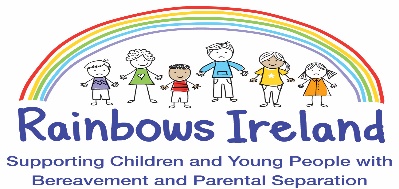 (Pillar Project – Pilot Rainbows Programme via Zoom)  Name of child/young person:	__________________________________________________Date of birth:	______________________________________________________________Home address: ______________________________________________________________Date: Parent/Guardian name: ______________________________________________________Parent/Guardian mobile number: ______________________________________________Parent/Guardian email address: _______________________________________________It is necessary for us to collect Dual Consent – so the second parent – if they are a legal guardian will be asked to consent in the registration process.Date of Expression of Interest: __ _______________________________________________Please complete this form and Email it ask@rainbowsireland.ie or post to Rainbows Ireland, Loreto Centre, Crumlin, Dublin 12 K753 Any further questions about the Rainbows service, please email ask@rainbowsireland.ie or phone Anne: 087 6436748 Thank you for your completing this Expression of Interest form.